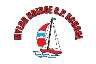 Mylor Bridge School	Coronavirus Risk AssessmentLast updated: 24.2.21Assessment conducted by: Vicky SandersonJob title: HeadteacherCovered by this assessment: staff, governors, parents, volunteers and visitors.Date of assessment: 1.9.21Review interval: termlyDate of next review: January 2022Risk ratingRisk ratingLikelihood of occurrenceLikelihood of occurrenceLikelihood of occurrenceRisk ratingRisk ratingProbablePossibleRemoteLikely impactMajorCauses major physical injury, harm or ill- health.High (H)HMedium (M)Likely impactSevereCauses physical injury or illness requiring first aid.HMLow (L)Likely impactMinorCauses physical or emotional discomfort.MLLArea for concernRisk rating prior to actionH/M/LRecommended controlsIn place? Yes/NoBy whom?DeadlineRisk rating following action H/M/LAwareness of policies and proceduresHAll staff, pupils, parents, governors, visitors and volunteers are aware of all relevant policies and procedures including, but not limited to, the following:Health and Safety PolicyInfection Control Information PHEFirst Aid PolicyAll staff have regard to all relevant guidance and legislation including, but not limited to, the following:The	Reporting	of	Injuries,	Diseases	and	Dangerous Occurrences Regulations (RIDDOR) 2013The Health Protection (Notification) Regulations 2010Public Health England (PHE) (2017) ‘Health protection in schools and other childcare facilities’DfE  and  PHE  (2021) ‘COVID-19: operational guidance  for  educational settings’The school keeps up-to-date with advice issued by, but not limited to, the following:DfENHSDepartment for Health and Social CarePHE – Cornwall phdesk@cornwall.gov.uk.Staff are made aware of the school’s infection control procedures in relation to coronavirus via email and contact the school as soon as possible if they believe they may have been exposed to coronavirus.Parents are made aware of the school’s infection control procedures in relation to coronavirus via the school newsletter and website. They are informed that they must contact the school as soon as possible if they believe their child has been exposed to coronavirus.Pupils are made aware of the school’s infection control proceduresin relation to coronavirus via an assembly and are informed that they must tell a member of staff if they feel unwell.YHeadteacher2.9.21MArea for concernRisk rating prior to actionH/M/LRecommended controlsIn place? Yes/NoBy whom?DeadlineRisk rating following action H/M/LPoor hygiene practiceHPosters are displayed throughout the school reminding pupils, staff and visitors to wash their hands, e.g. before entering school.Pupils, staff and visitors are encouraged to wash their hands with soap and follow infection control procedures in accordance with the DfE and PHE’s guidance (NHS posters are displayed by the sinks).Sufficient amounts of soap, clean water and paper towels are supplied in all toilets. ( Interserve/SM to check throughout the day).Pupils are supervised by staff when washing their hands to ensure it is done correctly, where necessary. Pupils are regularly reminded that handwashing is for 20 seconds.All cutlery and cups are thoroughly cleaned after use.Interserve to carry out daily, thorough cleaning that follows national guidance and is compliant with the COSHH Procedures and the Health and Safety Policy – see email of assurance.The Head teacher/Administrator arranges enhanced cleaning to beundertaken where required e.g. if isolation areas have been used.YesHeadteacher/ all staff 6.9.21MIll healthHStaff are informed of the symptoms of possible coronavirus infection,e.g. a cough, difficulty in breathing and high temperature and a change to sense of taste and/or smell, and are kept up-to-date with national guidance about the signs, symptoms and transmission of coronavirus. https://www.gov.uk/government/topical- events/coronavirus-covid-19-uk-government-responseAny pupil or member of staff who displays signs of being unwell, such as having a cough, fever or difficulty in breathing or change to sense of taste or smell, and believes they have been exposed to coronavirus, is immediately isolated and sent home. These persons must contact NHS 119 and organise for a PCR testThe parents of unwell pupils are informed as soon as possible of the situation by a relevant member of staff.Unwell pupils who are waiting to go home are kept in the Quiet Room where they can be at least two metres away from others.Areas used by unwell staff and/or pupil who needs to go home are appropriately cleaned once vacated.If unwell pupils and staff are waiting to go home and need to use the toilet, they are instructed to use the small staff toilet to school to minimise the spread of infection.Any pupils who display signs of infection are taken home immediately, or as soon as practicable, by their parents – the parents are advised to contact NHS 119 immediately or call 999 if the pupil becomes seriously ill or their life is at risk.Any members of staff who display signs of infection are sent home immediately and are advised to contact NHS 119 immediately or call 999 if they become seriously ill or their life is at risk.Staff and pupils are aware of help and support for poor mental health. Staff are signposted to: https://www.educationsupport.org.uk/ Pupils and parents are signposted to: https://www.gov.uk/government/publications/covid-19- guidance-on-supporting-children-and-young-peoples-mental- health-and-wellbeing/guidance-for-parents-and-carers-on- supporting-children-and-young-peoples-mental-health-and- wellbeing-during-the-coronavirus-covid-19-outbreakYesHeadteacher/ All staff 6.9.21Mhttps://youngminds.org.uk/find-help/for-parents/supporting- your-child-during-the-coronavirus-pandemic/https://learning.nspcc.org.uk/news/2020/april/supporting- children-young-people-mental-healthIf staff are feeling unwell they are encouraged to speak to the head teacher about their concerns,Spread of infectionHSpillages of bodily fluids, e.g. respiratory and nasal discharges, are cleaned up immediately. Using PPE at all times (staff to wear gloves and collect cleaning fluid from the cleaning cupboard).Parents are informed via newsletter not to bring their children to school or on the school premises if they show signs of being unwell and believe they have been exposed to coronavirus.Staff and pupils who have tested positive for COVID19 do not return to school before the minimum recommended exclusion period (or the ‘self-isolation’ period) has passed, in line with national guidance Parents notify the school if their child has an impaired immune system or a medical condition that means they are vulnerable to infections and a plan will be put in place.Any additional provisions for pupils who are vulnerable to infections are put in place by the headteacher, in liaison with the pupil’s parents where necessary.YHeadteacher/Administrator6.9.21MPoor management of infectious diseasesHEveryone is instructed to monitor themselves and others and look out for similar symptoms if a pupil or staff member has been sent home with suspected coronavirus.Staff are vigilant and report concerns about their own, a colleague’s or a pupil’s symptoms to the Headteacher.The school is consistent in its approach to the management of suspected and confirmed cases of coronavirus and refers to the information available from Public Health England/NHSThe Headteacher is informed by pupils’ parents when pupils return to school after having coronavirus – the Headteacher informs the relevant staff.Staff inform the headteacher when they plan to return to work after having coronavirus. The Headteacher/Administrator monitors the cleaning standards of school cleaning and discusses any additional measures required with regards to managing the spread of coronavirus with Interserve viathe help desk.YHeadteacher6.9.21MLack of communicationHAll staff report immediately to the headteacher about any cases of suspected coronavirus, even if they are unsure.The headteacher contacts the local phdesk@cornwall.gov.uk. If more than 5 cases of Covid19 appear in school and discusses if any further action needs to be taken.Schools put into place any actions or precautions advised by PH.(Outbreak management plan) Schools keep staff, pupils and parents adequately updated about any changes to infection control procedures as necessary.YHead teacher/Admi nistrator6.9.21MDisruption to the running of the school and examsHThe school has an up-to-date Business Continuity and Contingency Plan in place in partnership with Interserve.The school adheres to and keeps up-to-date with the latest local and national advice about school closures – advice is sought from the local PH or DfE helpline where required.YHeadteacher6.9.21LEmergenciesHAll staff and pupils’ emergency contact details are up-to-date, including alternate emergency contact details, where required.Pupils’ parents are contacted as soon as practicable in the event of an emergency.Staff and pupils’ alternative contacts are contacted where their primary emergency contact cannot be contacted.The school has an up-to-date First Aid Policy in place which outlinesthe management of medical emergencies – medical emergencies are managed in line with this policy.YAdministrator1.9.21 ETFS details before 20.9.21M